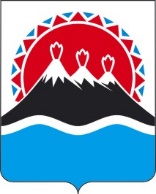 П О С Т А Н О В Л Е Н И ЕПРАВИТЕЛЬСТВАКАМЧАТСКОГО КРАЯг. Петропавловск-КамчатскийПРАВИТЕЛЬСТВО ПОСТАНОВЛЯЕТ:1.  Внести в приложение к постановлению Правительства Камчатского края от 29.01.2013 № 25-П «Об утверждении Положения о Министерстве по делам местного самоуправления и развитию Корякского округа Камчатского края» следующие изменения:1) часть 18 изложить в следующей редакции:«18. Министерство несет ответственность за осуществление функции государственного управления «Управление развитием Корякского округа и местного самоуправления» (01.01.02).»;2) часть 18.1 признать утратившей силу;3) в части 19.1 слово «функций» заменить словом «функции»;4) в части 19.2 слова «общества, молодежи Камчатского края - при осуществлении функций» заменить словами «общества и молодежи Камчатского края - при осуществлении функции»;5) в части 19.3 слово «функций» заменить словом «функции»;6) в части 19.4 слово «функций» заменить словом «функции»;7) часть 19.5 изложить в следующей редакции:«19.5. Министерством экономического развития Камчатского края - при осуществлении функции государственного управления «Управление социально-экономическим развитием» (01.01);»;8) часть 19.5.1 признать утратившей силу;9) в части 19.6 слово «функций» заменить словом «функции»;          10) часть 19.8 изложить в следующей редакции:	«19.8. Министерством по чрезвычайным ситуациям Камчатского края - при осуществлении функции государственного управления «Управление в области гражданской обороны» (06.01);»;  	11) дополнить частью 19.9 следующего содержания:	«19.9. Администрацией Губернатора Камчатского края - при осуществлении функции государственного управления «Управление в области мобилизационной подготовки и мобилизации» (06.01).»;	12) в части 22.2 после слов «дополнительного профессионального образования» дополнить словами «глав муниципальных образований,»;	13) в части 22.3 после слов «органов местного самоуправления» дополнить словами «муниципальных образований в Камчатском крае»;	14) в части 24.1 слово «иными» исключить;	15) в части 24.2 слово «иными» исключить;	16) в части 24.4 слово «другими» исключить;	17) дополнить частью 24.6 следующего содержания:	«24.6. организует предоставление доступа населению Камчатского края к государственным услугам и функциям методом «выездных бригад».»;	18) в части 41.8 после слов «государственной власти» дополнить словами «Камчатского края»;	19) в абзаце втором части 43 слова «заместителей, назначаемых на должность и освобождаемых» заменить словами «заместителя, назначаемого на должность и освобождаемого»;	20) в части 44 слова «любой из его заместителей» заменить словами «заместитель Министра»;	21) в части 46.3 слова «своими заместителями» заменить словами «Министром и заместителем Министра».2. Настоящее постановление вступает в силу после дня его официального опубликования.[Дата регистрации]№[Номер документа]О внесении изменений в приложение к постановлению Правительства Камчатского края от 29.01.2013 № 25-П «Об утверждении Положения о Министерстве по делам местного самоуправления и развитию Корякского округа Камчатского края»  Председатель Правительства Камчатского края[горизонтальный штамп подписи 1] Е.А. Чекин